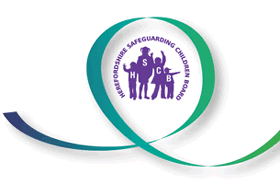 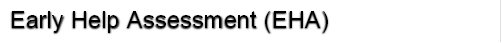 Have you explained consent and who we will share this assessment with?Is there anyone that family does not want this to be shared with?Explain where it will be stored and for how long (6 years minimum)?  Section 2 – Holistic AssessmentPart A) Child’s Development Needs (include for each child)-see guidance in appendixPart B) Parent/carer/adult see guidance in appendixPart C) Family & Environmental Factors -see guidance in appendixAPPENDIX EHA Notes for assessment Please Note: You cannot submit this document, it is to collate information to support the completion of portal EHA. EHA Notes for assessment Please Note: You cannot submit this document, it is to collate information to support the completion of portal EHA. EHA Notes for assessment Please Note: You cannot submit this document, it is to collate information to support the completion of portal EHA. EHA Notes for assessment Please Note: You cannot submit this document, it is to collate information to support the completion of portal EHA. EHA Notes for assessment Please Note: You cannot submit this document, it is to collate information to support the completion of portal EHA. EHA Notes for assessment Please Note: You cannot submit this document, it is to collate information to support the completion of portal EHA. EHA Details												EHA Details												EHA Details												EHA Details												EHA Details												EHA Details												Childs Name:Date of Birth:Childs Name:Date of Birth:Other siblings: Other family members:Other siblings: Other family members:Other siblings: Other family members:DOB:DOB:Main Address & Contact DetailsHouse/Flat Number/Name:           Street/Location Name:        Village/Town/City:              Postcode:        Main Telephone Number:Mobile Number:Email:Main Address & Contact DetailsHouse/Flat Number/Name:           Street/Location Name:        Village/Town/City:              Postcode:        Main Telephone Number:Mobile Number:Email:Main Address & Contact DetailsHouse/Flat Number/Name:           Street/Location Name:        Village/Town/City:              Postcode:        Main Telephone Number:Mobile Number:Email:Main Address & Contact DetailsHouse/Flat Number/Name:           Street/Location Name:        Village/Town/City:              Postcode:        Main Telephone Number:Mobile Number:Email:Main Address & Contact DetailsHouse/Flat Number/Name:           Street/Location Name:        Village/Town/City:              Postcode:        Main Telephone Number:Mobile Number:Email:Main Address & Contact DetailsHouse/Flat Number/Name:           Street/Location Name:        Village/Town/City:              Postcode:        Main Telephone Number:Mobile Number:Email:Person completing this planPerson completing this planPerson completing this planPerson completing this planPerson completing this planPerson completing this planName:Setting:Setting:Setting:Phone:Phone:Email:Email:Email:Email:Email:Email:Is this the same person as Key Person?	 Is this the same person as Key Person?	 Is this the same person as Key Person?	 If No, please add new details below:If No, please add new details below:If No, please add new details below:Lead Practitioner Details (if applicable)Lead Practitioner Details (if applicable)Lead Practitioner Details (if applicable)Lead Practitioner Details (if applicable)Lead Practitioner Details (if applicable)Lead Practitioner Details (if applicable)Name:Setting:Setting:Setting:Phone:Phone:Email:Email:Email:Email:Email:Email:Who was contacted for supplement information?Who was contacted for supplement information?Who was contacted for supplement information?Who was contacted for supplement information?Who was contacted for supplement information?Who was contacted for supplement information?Tell us about health, behaviour, emotional and identity, self-care skills, learning, participation and aspirations, caring responsibilities, Family and social relationships,Tell us about health, behaviour, emotional and identity, self-care skills, learning, participation and aspirations, caring responsibilities, Family and social relationships,Tell us about health, behaviour, emotional and identity, self-care skills, learning, participation and aspirations, caring responsibilities, Family and social relationships,Tell us about health, behaviour, emotional and identity, self-care skills, learning, participation and aspirations, caring responsibilities, Family and social relationships,What are you worried about?(Past concerns or future issues, complicating factors)Scale 0-10What‘s working well?(Existing support and family strengths )What needs to happen? (for future well-being)Use this to formulate the action plan Tell us about Health, parenting, social relationships, community elements and resources, employment, training and educationTell us about Health, parenting, social relationships, community elements and resources, employment, training and educationTell us about Health, parenting, social relationships, community elements and resources, employment, training and educationTell us about Health, parenting, social relationships, community elements and resources, employment, training and educationWhat are you worried about?(Past concerns or future issues, complicating factors)Scale 0-10What‘s working well?(Existing support and family strengths )What needs to happen? (for future well-being)Use this to formulate the action plan Tell us about Family history, functioning and well-being, wider family, social relationship and community resources, housing, significant eventsTell us about Family history, functioning and well-being, wider family, social relationship and community resources, housing, significant eventsTell us about Family history, functioning and well-being, wider family, social relationship and community resources, housing, significant eventsTell us about Family history, functioning and well-being, wider family, social relationship and community resources, housing, significant eventsWhat are you worried about?(Past concerns or future issues, complicating factors)Scale 0-10What‘s working well?(Existing support and family strengths )What needs to happen? (for future well-being)Use this to formulate the action plan Agreed Actions for Support - use ‘What needs to happen’ sections to help formulate your plan Refer to the Families First guidance for information on indicators and outcome codes. Link: Herefordshire Supporting Families Framework 2022SF areaDesired OutcomesActionActionWho will do this?By when?Ensure the family have seen the information before submitting the portal EHA. Ensure the family have seen the information before submitting the portal EHA. Ensure the family have seen the information before submitting the portal EHA. If no, please explain why?If no, please explain why?If no, please explain why?What is the agreed review date?What is the agreed review date?What is the agreed review date?Review date:	Review date:	Review date:	Additional Notes (including family’s views and the voice of the child)Additional Notes (including family’s views and the voice of the child)Additional Notes (including family’s views and the voice of the child)Additional Notes (including family’s views and the voice of the child)Additional Notes (including family’s views and the voice of the child)Additional Notes (including family’s views and the voice of the child)Child’s Developmental Needs -consider:Child’s Developmental Needs -consider:Child’s Developmental Needs -consider:Child’s Developmental Needs -consider:Health – Development, growth, physical and mental well-beingDisability or diagnosis.Developmental milestones.Any unmet health needs.Medication.Substance misuse/alcoholHealthy diet.Communication needs.SleepEducation:AttendanceAcademic/developmental progressAny SEND/EHCPAny barriers to learningEngagementStimulationEmotional & Behavioural Development Behavioural issuesMental health and emotional well-beingImpact of parental conflict/domestic violenceAny additional support, e.g. counsellingAge-appropriateToiletingHealth and hygieneIdentity and Social PresentationFamily identitySelf-esteemSexualityRace and cultureAny gender identity issuesAppearance – hygiene, appropriate clothingSocial media useFamily and Environmental Factors- consider:Family and Environmental Factors- consider:Family and Environmental Factors- consider:Family and Environmental Factors- consider:Family History & Functioning:Separated parents.Domestic Violence.Substance Misuse.Mental Health.Previous childhood experiences – any ADVERSE?Anti-social behaviour.Previous SW intervention.Wider FamilySupport network? Strengths. Any risks within family network – what does the contact look like and what is the safety plan?Do the parents have any caring responsibilities?Integrated into communitySupportive friendshipsHousingRental/mortgaged propertySuitable accommodation – sizeHome conditions Arrears or debtsIssues with neighboursEmploymentPaid employmentImpact on parenting role IncomeBenefitsDebtExpenditure. Community ResourcesIsolationAccessible resources, e.g. nursery, school, GP, shops, etc...Parenting Capacity - consider:Parenting Capacity - consider:Parenting Capacity - consider:Parenting Capacity - consider:Basic CareRegistered with GP and dentist.Missed health appointments. Parents response to accidents or illnesses.Nutrition provided.Presentation. StabilityHome/house moves.Schooling.Parental separation.Ensuring SafetyActing protectively.Assessing risk. Age-appropriate supervision.Curfews, parental controls on internet/gaming, etc.. Parental response to concerns raised.Guidance & BoundariesAge-appropriate.House and family rules.Consistent. Parenting strategies and differences.Emotional WarmthObservations of interactions between parent/child. Reciprocal warmth.Unconditional positive regard.What does the child say?What does the parent say or how do they respond?StimulationSupporting homework.Age-appropriate toys and books. Concerns about child’s development that relate to lack of stimulation. Family Voice -Consider questions such as:Children/Young People’ voice “What’s working well? What are you worried about? What needs to happen”“Your voice is really important, what would you like to tell me about your family situation?” “What support do you think would help improve your scaling?”“What can I do to help you?”Include child’s voice – if sibling/s in different setting contact that settingDirect work – three houses and wizard/fairyScaling can be used with children tooIf children are non-verbal – consider including your observations here, what do these tell you about the child’s voice?Consider using speech marks to denote the exact words of the childScaling Questions – Some Example Questions Scaling Questions – Some Example Questions What is the worst thing about this situation for you? If X were here what would they say is the worst thing about this situation? Given how bad things are, what brings you up to that score? What else?When have you been at highest and lowest on that scale? When would X say this has been highest and lowest? When things were at their lowest what were the worst things happening? What would be the smallest, tiniest next step that you would want to see that would build a little more hope and a little more momentum in this situation?When have you been at highest and lowest on that scale? When would X say this has been highest and lowest? When things were at their lowest what were the worst things happening? What would be the smallest, tiniest next step that you would want to see that would build a little more hope and a little more momentum in this situation?